       Подведены итоги Недели космонавтики, которая проходила в нашей школе с 11 по 15 февраля. За эту неделю было проведено немало мероприятий. Это и лектории-пятиминутки "Достижения космических исследований", подготовленные учащимися 7 "Б" класса для начальной школы, и устный журнал "Я первым измерил  жизнь обратным отсчётом" для 5-6 классов, и фотогалерея "Герои космоса". Кроме того,  было сделано немало поделок и рисунков, а в конкурсе чтецов  "Тайны звёздных миров"  приняли участие, как учащиеся начальных классов, так и учащиеся среднего звена. Места конкурса распределились следующим образом:среди учащихся начальных классов1 место - Дёмина Елизавета - 4 "В"2 место - Риос Эчеваррия  Александр - 4 "В"3 место - Соловьёва Анастасия - 3 "В"                  Масленникова  Варвара - 3 "Б"                                                                                                                        среди учащихся 5-7 классов                                             1 место - Овдиенко Виктория - 7 "А"                                             2 место - Иванов Максим - 6 "В"                                                             Заливной Илья - 6 "В"                                             3 место - Волобуев Яков - 6 "Б"Кроме того дипломы победителей получат Чиженкова Мария (6 "В") и Афонин Андрей (6 "Б") за конкурс поделок "Космические фантазии".Дипломами участников будут награждены все, кто представил свои работы на конкурсах поделок и рисунков.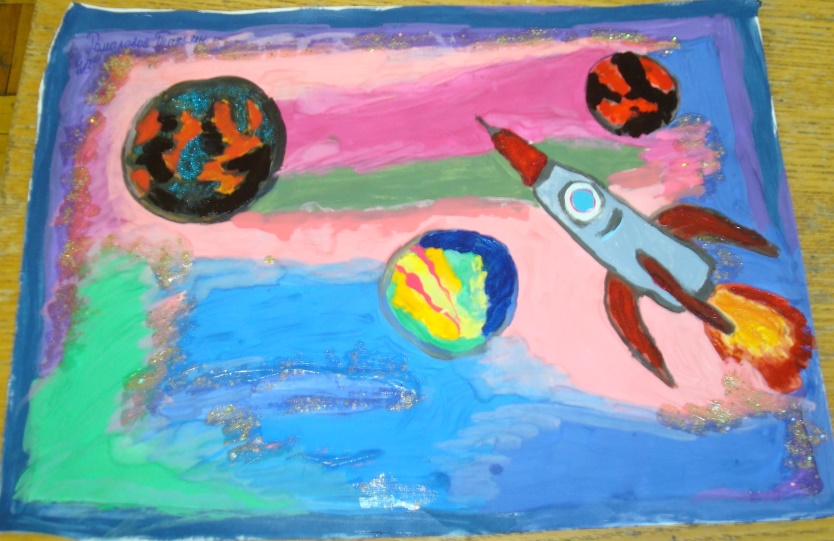 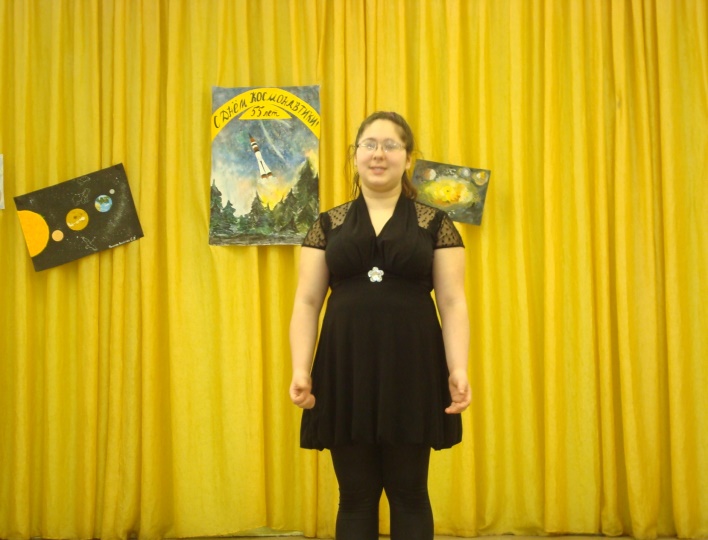 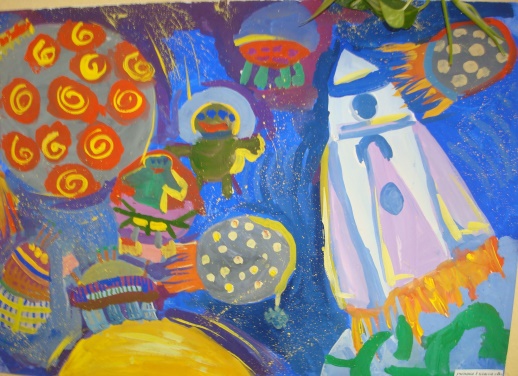 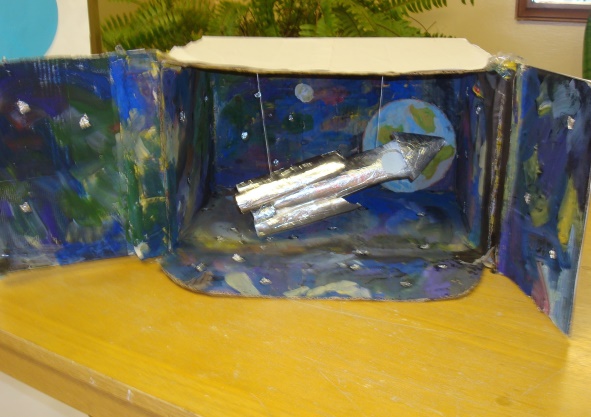 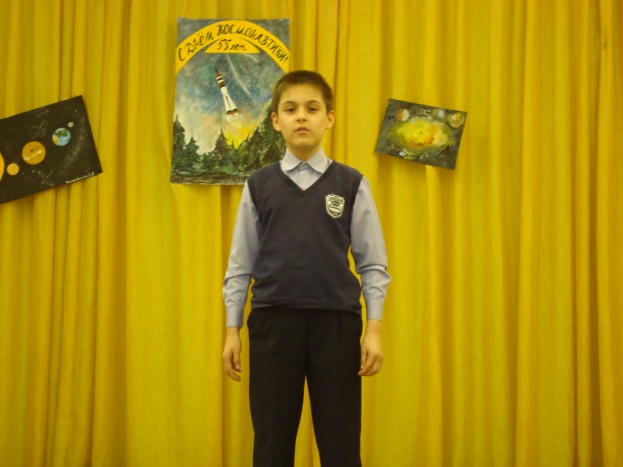 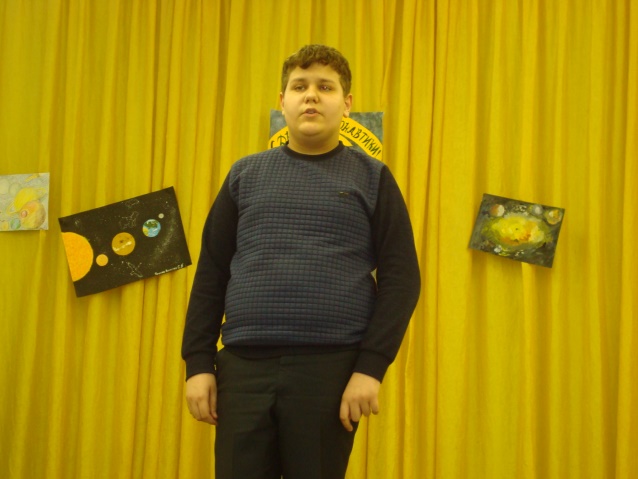 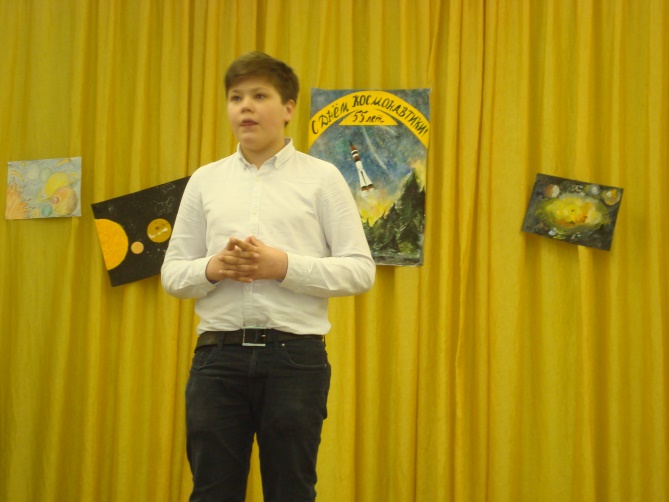 